Precision ChiropracticCONFIDENTIAL HEALTH QUESTIONAIREName: _________________________________________________	Date: ________________________Address: _________________________________ City: ______________________ State: ___ Zip: ________Home Phone: _____________________________ Work: __________________________________________Cell Phone: ____________________________  *Cell phone provider (ex: Verizon, AT&T):_______________Email Address: __________________________________Would you like text and/or email appointment reminders?     Text (2 hours prior)  Email (1 day prior)	Birth Date: _________________ Age: __________     Male      FemaleOccupation: _______________________________  Employed By:____________________________________# of Children: _______  Single     Married     Divorced     Widowed   Whom may we thank for referring you to us? _____________________________________________________Which doctor were you referred to:          Dr. Tomp                 Dr. HoeferIs this injury/illness related to an automobile accident?    Yes     NoIf yes, please ask front desk for an auto accident questionnaire.List your chief complaints in order of severity:1) _________________________________________ For how long? __________________________________2) _________________________________________ For how long? __________________________________3) _________________________________________ For how long? __________________________________List Doctors consulted for this condition:1) ____________________________________ 	Phone(optional): ______________________________2) ____________________________________ 	Phone(optional): ______________________________Have you ever had Chiropractic Care before?   No    Yes       If yes, when? : ____________________Notice: Not all patients require x-rays to determine or verify a diagnosis, type of treatment and length of treatment. If your examination warrants x-ray analysis, the following office policy prevails:All first visit charges are payable when services are rendered.The fees paid for treatment of x-rays are for analysis only. The film itself is the property of this office. Patient Signature: ____________________________________________ Date: _________________________Precision ChiropracticFEE SCHEDULENew Patient Consultation Exam & Report		$105.00 - $275.00X-Rays						$40.00 - $440.00Progress Exams					$85.00 - $200.00Office Visits						$70.00 - $214.00Therapeutic Massage					$75.00 - $150.00Laser Therapy						$60.00 per Region Our experience has shown that it is wise to have a clear understanding with our patients as to our office policies and fees. Therefore this form has been prepared for your convenience and information.  We offer several methods of payment for your chiropractic care. Read carefully, Initial next to each plan and choose the plan that best fits your needs. ____ Plan #1 – Cash, Check or Charge (Non-Insurance)- Fees are to be paid when services are rendered. The first adjustment is $125 and regular checkups are $70 paid at the time of service. Extended office visits are $85 for patients who have not been in for over 1 year or who require additional time. Notify the front desk when scheduling this type of appointment.____ Plan #2 – Insurance/Care Credit- If you have insurance that covers Chiropractic Care, we will bill your out of network benefits directly.  If your insurance company remits payment to you, we will collect the appropriate reimbursement. The insurance estimates we provide you are based on the information we receive. We never know exactly what they will pay until they process the claim(s). You may be responsible for the entire amount of your bill should your insurance not pay. There will be a $10 fee per date of service if the wrong insurance information is supplied to our office and our billing department has to resubmit those dates to the correct insurance.____ Plan #3 - Auto Injury/ Personal Injury- We will need your Medpay benefits/health insurance information and attorney’s name as well as their telephone number (if applicable). When working with an attorney on a lien we do collect copays at each time of service; $100 for the initial visit, $50 for the 1st Adjustment, and $20 for the follow up chiropractic visits as well as massage and laser. In the event the lien is voided you are responsible for the bill in its entirety immediately. If while under treatment you decide to retain an attorney and your Medpay benefits are distributed to your attorney, you will be responsible for payment in full immediately. NOTICE: Appointments that are not cancelled at least 24 hours prior (M-F 9-6pm) will be subject to a $35 no show/late cancellation fee. I qualify for and understand plan # 		requirements.Signature__________________________________________________ Date_________________________Witness ___________________________________________________ Date ________________________Precision ChiropracticASSIGNMENT OF BENEFITSI hereby assign payment to Alfred W. Tomp, D.C., Elizabeth S. Hoefer, D.C. or Tomp Chiropractic Corporation, any and all benefits payable by my insurance or health plan (s) as a result of charges incurred by me for services rendered by Tomp Chiropractic Corporation at the below address. I understand and agree to pay such expense not paid by this assignment. I agree that in the event I receive a check, draft or payment subject to this agreement, such monies shall be held in trust for Tomp Chiropractic Corporation I will immediately deliver said check or draft or payment to Tomp Chiropractic Corporation. I also give this office power of attorney to endorse checks made out to me, to be credited to my account for services rendered.  I also agree that a photocopy of this assignment shall serve in lieu of the original.Patient Name (print clearly): _____________________________________________________Patient Signature: ________________________________ Date: _________________________Insured Name (if different):______________________________________________________Witnessed by:_____________________________________ Date:_______________________THIS NOTICE DESCRIBES HOW CHIROPRACTIC AND MEDICAL INFORMATION ABOUT YOU MAY BE USED AND DISCLOSED AND HOW YOU CAN GET ACCESS TO THIS INFORMATION. PLEASE REVIEW IT CAREFULLY.In the course of your care as a patient at Precision Chiropractic we may use or disclose personal and health related information about you in the following ways;Your protected health information, including your clinical records, may be disclosed to another health care provider or hospital if it is necessary to refer you for further diagnosis, assessment or treatment.Your health care records as well as your billing records may be disclosed to another party, such as an insurance carrier, agent, adjuster, HMO, PPO, or your employer, if they maybe responsible for the payment of services provided to you.Your name, address, phone number, and your health care records may be used by our office only to contact you regarding appointment reminders, information about alternatives to your present care, or other health related information.You have a right to request restrictions on our use of your protected health information for treatment, payment and operations purposes.  Such requests are not automatic and require the notice to this office.Your name, address, telephone number, e-mail address and health records may be used to contact you regarding appointment reminders, information about alternatives to your present care, or other health related information that may be of interest to you.  If you are not home to receive an appointment reminder or other related information, a message may be left on your answering machine or with a person in your household.  You have a right to confidential communications and to request restrictions relative to such contacts.  You also have the right to be contacted by alternative means or at alternative locations.We are permitted and may be required to use or disclose your health information without your authorization in these following circumstances:If we provide health care services to you in an emergency.If we are required by law to provide care to you and we are unable obtain your consent after attempting to do so.If there are substantial barriers to communicating with you, but in our professional judgment we believe that you intend for us to provide care.If we are ordered by the courts or another appropriate agency.You have the right to receive an accounting of any such disclosures made by this office.  Any use or disclosure of your protected health information, other than as outlined above, will only be made upon your written authorization.  If you provide an authorization for release of information you have the right to revoke that authorization at a later date.  Information that we use or disclose based on this privacy notice may be subject to re-disclosure by the person to whom we provide the information and may no longer be protected by the federal privacy rules.We normally provide information about your health to you in person at the time you receive chiropractic care from us.  We may also mail information to you regarding your health care or about the status of your account.  If you would like to receive this information at an address other than your home or if you would like the information in a specific form please advise us in writing. You have the right to inspect and/or copy your health information for as long as the information remains in our files.  In addition you have the right to request an amendment to your health information.  Requests to inspect, copy or amend your health related information should be provided to us in writing.We are required by state and federal law to maintain the privacy of your patient file and the health protected health information therein.  We are also required to provide you with this notice of our privacy practices with respect to your health information.  We are further required by law to abide by the terms of this notice while it is in effect.We reserve the right to alter or amend the terms of this privacy notice.  If changes are made to our privacy notice we will notify you in writing as soon as possible following the changes.  Any change in our privacy notice will apply for all your health information in our files.  If you have a complaint regarding our privacy notice, our privacy practices or any aspect of our privacy activities you should direct your complaint to: If you would like further information about our privacy policies and practices please contact: You also have the right to lodge a complaint with the Secretary of the Department of Health and Human Services.  If you choose to lodge a complaint with this office or with the Secretary your care will continue and you will not be disadvantaged by this office or our staff in any manner whatsoever.Please list other people (i.e. spouse, child, friend, personal trainer, attorney, massage therapist, acupuncturist, nutritionist) with whom you authorize Precision Chiropractic to discuss your chiropractic care and health information.  You may remove or add names to this at any time in writing.This notice is effective as of April 2003, and any alterations or amendments made hereto will expire seven years after the date upon which the record was created.  My signature acknowledges that I have received a copy of this notice._______________________________             ________________________________          		___________________Name (Printed)       			   Signature						DateIf you are a minor, or if you are being represented by another party_______________________________             ________________________________          		___________________Personal Representative (Printed)       	   Personal Representative Signature			Date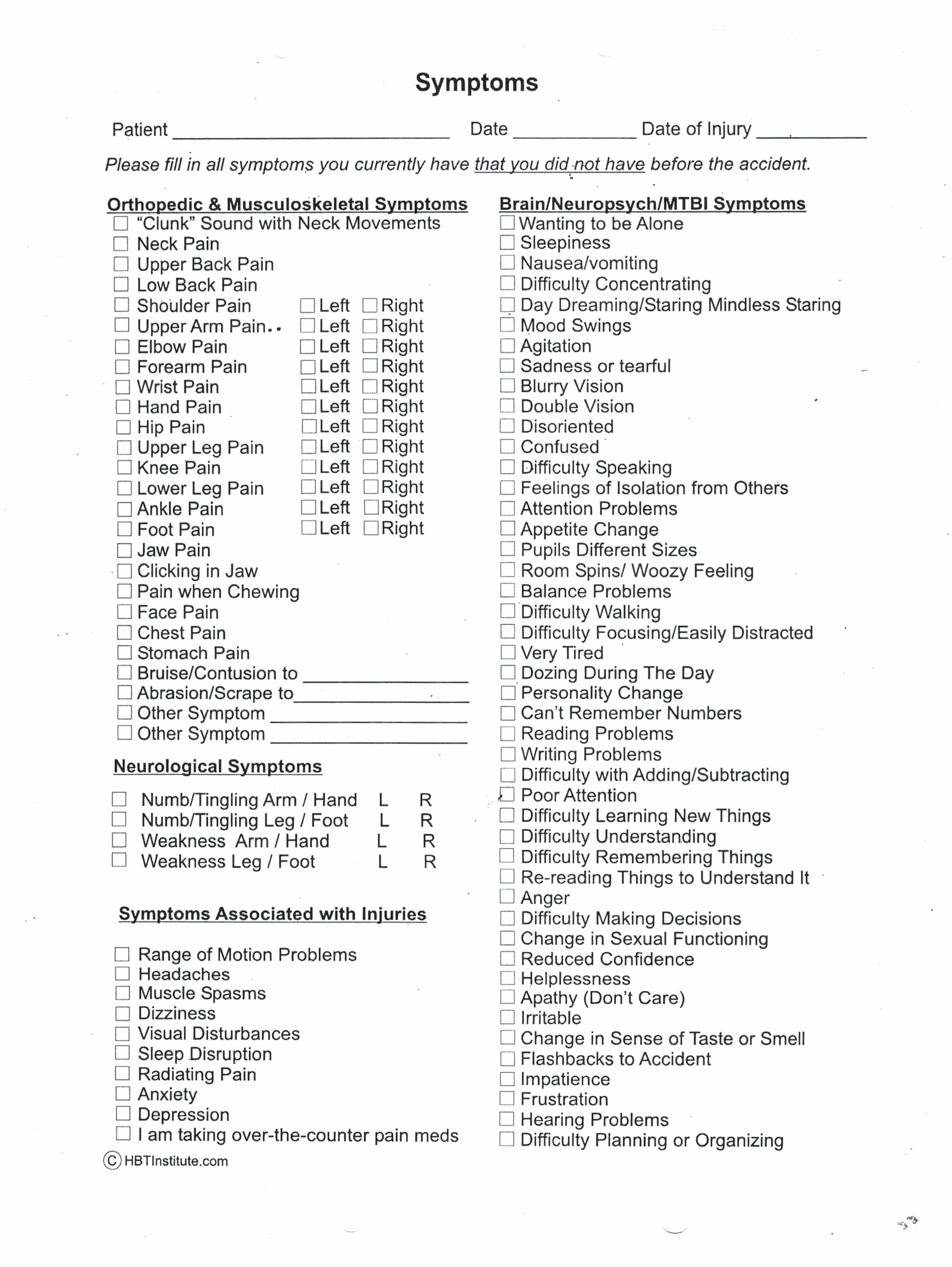 Full Name (leave blank, add, or remove names at any time)Relation to you